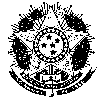 SERVIÇO PÚBLICO FEDERALMINISTÉRIO DA EDUCAÇÃOFUNDAÇÃO UNIVERSIDADE FEDERAL DE RONDÔNIA CAMPUS DA UNIR DE VILHENAAv. 02 (Rotary Clube), 3756, Setor 10, Bairro: Jardim Social, Quadra: 01, Lote: Único / Vilhena-RO / CEP: 76980-000Fone/Fax: (69) 3321-3072 – Fone: (69) 3316-4504 - Celular Institucional: (69) 8434-4777 -  E-mail: apoioeducacionalvha@unir.brEmentário mês de Fevereiro/2021Ato LegalEmentaPublicaçãoPORTARIA Nº 117, DE 26 DE FEVEREIRO DE 2021Altera a Portaria MEC nº 554, de 11 de março de 2019, para ampliar o prazo para a implementação do diploma digital pelas instituições de ensino superior integrantes do sistema federal de ensino.(DOU nº 39, 01/03/2021, Seção 1, p.87)https://pesquisa.in.gov.br/imprensa/jsp/visualiza/index.jsp?data=01/03/2021&jornal=515&pagina=87